=<u.ıISmlouva o dodávce vody a o odvádění odpadních vod Č. 1101936912uzavřená v souladu S ustanovením § 8 odst. 6 zákona č. 274/2001 Sb., o vodovodech a kanalizacích pro veřejnou potřebu a o změně některýchzákonů (zákon o vodovodech a kanalizacích), v platném znění (dále jen smlouva).	I. Smluvní strany: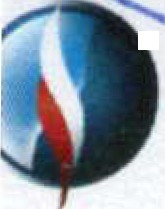 OdběratelFirma:IČ:Zápis:Adresa:Domov důchodců Horní Planá 00665746v obchodním rejstříku u Krajského soudu v Českých Budějovicích oddíl Pr, vložka 415Stát:Česká republikaObec: Horní PlanáČást obce: Ulice: Telefon:E-mail:ID datové schránky:Zasílací adresa:Firma AdresaHorní PlanáKomenského606 810 023 (Ing. Bc. RenataBřezinová), 725 727 007 (S. Komžák) brezinova@ddhplana.cz7x3khw5Domov důchodců Horní PlanáPSČ:Č.p.:Fax:382266	Č oStát:Část obce:Česká republikaHorní PlanáObec: Horní PlanáUlice:Dodací pošta:Telefon:E-mail:Dodavatel:Firma:Komenského606 810 023 (Ing. Bc. RenataBřezinová), 725 727 007 (S. Komžák)brezinova@ddhplana.czČEVAK a.s.Č.pPSC:Fax:638226Č.o.:Adresa:IČ:Zápis: Telefon:E-mail:ID datové schránky:Severní 2264/8, České Budějovice 3, 370 10 České Budějovice60849657	Plátce DPH Q            DIČ: CZ60849657v obchodním rejstříku u Krajského soudu v Českých Budějovicích oddíl B, vložka 657 844 844 870	Fax: +420 387 761 225prodejvody@cevak.cz	Internet www.cevak.cz3ndg7rfPředmět smlouvyPředmětem smlouvy je úprava vztahů mezi dodavatelem a odběratelem při dodávkách vody Z vodovodů a při odváděníodpadních (příp. srážkových) vod kanalizacemi do/z připojené stavby nebo pozemku:Adresa odběru:	Evidenční ČÍSIQZ 100009661Obec:	Horní PlanáUlice'	KomenskéhoČ.parc.:	217Popis stavby nebo pozemku: stavba - domov důchodcůČást obce: Horní PlanáČ.p.: 6	Č.o.:Kat. území: Horní PlanáÚvodní ustanoveníVlastníkem vodovodu a kanalizace je Město Horní Planá.Dodavatel je provozovatelem vodovodu a kanalizace a byl k uzavření smlouvy smluvně pověřen vlastníkem vodovodu a kanalizace. Dodavatel je ve vztahu k odběrateli odpovědným za všechny závazky, které lze, v souladu se smlouvou o provozování vodohospodářského majetku uzavřenou S vlastníkem vodovodu a kanalizace a dle zákona o vodovodech a kanalizacích, přenést Z vlastníka vodovodu/kanalizace na provozovatele.Odběratel prohlašuje, že je vlastníkem vodovodní a kanalizační přípojky. Odběratel prohlašuje, že je vlastníkem připojené stavby nebo pozemku. Odběratel prohlašuje, že počet trvale připojených osob je	100Účinnost smlouvyÚčinnost smlouvy nastává připojením stavby nebo pozemku na vodovod (kanalizaci), nejdříve však dnem podpisu této smlouvy. Smluvní strany se dohodly, že za dodávku vody a/nebo odvádění odpadních vod poskytnutých odběrateli přede dnem účinnosti této smlouvy na výše specifikovaném odběrném místě je dodavatel oprávněn fakturovat odběrateli vodné/stočné ve výši dohodnuté dle teto smlouvy a odběratel se zavazuje toto vadne/stočné uhradit. Smluvní strany činí nesporným, že již přede dnem účinnosti této smlouvy byla dodavatelem dodána voda / odvedena odpadní voda, a to S následujícími údaje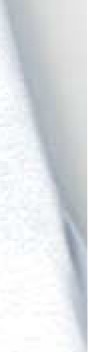 Plnění poskytnuto ode dne: 01.03.2024Čísla / stavy měřidel k tomuto datu:0002804012	/	10205 m3Smluvní strany dále prohlašují, že toto plnění nebylo v rozporu S oprávněnými zájmy žádné ze smluvních stran a považují je za plnění podle této smlouvy.Dodávka vodyDodavatel se zavazuje zajistit pro odběratele dodávku vody Z vodovodu v jakosti vody odpovídající obecne platným právním předpisům, odběratel se zavazuje vodu Z vodovodu odebírat a hradit dodavateli úplatu za dodávku pitné vody (dále jen vadne) podle této smlouvy.Množství dodané vody bude zjišťováno:hlavním vodoměremLimit množství dodávané vody je dán profilem přípojky a kapacitou vodoměru.Množství vody určující kapacitu vodoměru Profil přípojky:10,0 m3/h0d100 mmTlakové poměry v místě přípojky:	maximální 0,7 MPa	minimální 0,15 MPaUkazatele jakosti v dané lokalitě ke dni uzavření této smlouvy: vápník 12 mg/I, hořčík 2,9 mg/I, dusičnany 9,7 mg/I. Po dobu trvání této smlouvy tyto hodnoty mohou kolísat v rozmezí hodnot stanovených platnými právními předpisy, přičemž aktuální hodnoty Jsou zjistitelné na vwvw.cevak.cz.Odvádění odpadních vodDodavatel se zavazuje zajistit pro odběratele odvádění odpadních (příp. srážkových) vod kanalizací, odběratel se zavazuje vypouštět odpadní vody do kanalizace a hradit dodavateli úplatu za odvádění odpadních (příp. srážkových) vod (dále jen stočeně) podle této smlouvyMnožství odváděné odpadní vody bude stanoveno:ve výši vody dodané (odebrané) z vodovoduOdběratel prohlašuje, že na daném odběrném místě není žádný jiný zdroj vody, Z nějž by byla vypouštěna voda dokanalizace.Cena a platební podmínkyCenu pro vodné a stočné stanovuje vlastník vodovodu a kanalizace podle zákona č. 526/1990 Sb., o cenách, a zákona o vodovodech a kanalizacích, a prováděcích předpisů těchto zákonů, vše v platném znění, případně podle předpisů je v budoucnu nahrazujících. Aktuální ceny pro vodné a stočné jsou uvedeny v platném ceníku, který je k dispozici u dodavatele a vlastníka vodovodu a kanalizace, jeho případné změny budou zveřejněny způsobem v místě obvyklým.Vodné a stočné má jednosložkovou formu, pokud není stanovena dvousložková forma. O úhradě vodného a stočného ve dvousložkové formě včetně druhu stanovení pevné složky může jako vlastník vodovodu a kanalizace rozhodnout pouze obec nebo právnická osoba, ve které výkon hlasovacích práv nejméně ve dvoutřetinové většině drží obec. Obec V tomto případě rozhoduje obecně závaznou vyhláškou vydanou v samostatné působnosti, u právnické osoby má tuto kompetenci její nejvyšší orgán. Sjednání vodného a stočného ve dvousložkové formě je pro odběratele účinné ode dne účinnosti obecné závazné vyhlášky obce nebo rozhodnutí nejvyššího orgánu právnické osoby.Dodavatel je oprávněn předepsat odběrateli úhradu vodného a stočného formou zálohových plateb, jejichž četnost a výše se řídí výší předpokládaného odběru v zúčtovacím období. Zálohy mohou být stanoveny do výše max. 100% dodávek podle směrných čísel roční spotřeby vody nebo podle skutečně dodaného (odvedeného) množství v předchozím zúčtovacím období. Dodavatel je oprávněn při změně cen pro vodné a stočné nebo při změně dodaného (odvedeného) množství vody upravit výši záloh tak, aby odpovídala alikvótnímu podílu Z předpokládané fakturace za příslušné období.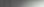 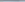 úlohové platby za vodné a stočné budou hrazeny do termínu splatnosti uvedeného na příslušném dokladu zaslanémdodavatelem následujícím způsobem:převodním příkazemZúčtování záloh a vyúčtování vodného a stočného bude provedeno fakturou (daňovým dokladem) S uvedenou lhůtou splatnosti, na základě odečtu měřidel (u neměřených odběrů na základě přiznaných skutečností), který probíhá podle odečtových cyklů dodavatele. Faktury budou hrazeny následujícím způsobem:převodním příkazemSmluvní strany se dohodly, že případné přeplatky a nedoplatky Z vyúčtování do výše 100 KČ může dodavatel převést dodalšího zúčtovacího období.Případné přeplatky Z vyúčtování vrací dodavatel odběrateli následujícím způsobem:převodním příkazem	na č. účtu 017015628610300Elektronický přenos účetních dokladů: sjednán na e-mailovou adresu uvedenou v čl. I. u Zasílací adresyv případě, že dojde k úpravě ceny pro vodné a stočné a nebude proveden fyzický odečet stavu vodoměru, provede se fakturace na základě průměrné denní spotřeby propočtené počtem dní za původní cenu, respektive počtem dní od dobyplatnosti nové ceny do doby provedeného fyzického odečtu.Odběratel bere na vědomí, že pokud tak stanoví platný právní předpis, má v případě nefunkčnosti vodovodního nebo kanalizačního systému nárok při uplatnění dvousložkové úhrady vodného a stočného na poskytnutí slevy Z pevné složky za každý započatý den, kromě pivních 24 hodin, a to na základě písemné žádosti uplatněné u dodavatele. Je-li stanovena dvousložková forma vodného a stočného a odběratel neodebere v příslušném zúčtovacím období dodávanou vodu, je povinen zaplatit dodavateli pevnou složku vodného případně vodného a stočného. zOstatní a závěrečná ustanoveníTento  smluvní  vztah  se  řídí  zákonem  č.  89/2012  Sb.1        občanský  zákoník S        v  platném  znění  (dále  též  jen  ,,OZ")„zákonem O vodovodech a kanalizacích a jeho prováděcími předpisy, vše v platném znění I Podmínkami ke smlouvě O dodávce vody a o odvádění odpadních vod (dále jen ,,podmínky") a ,,Reklamačním řádem" (dále jen ,,reklamační řád"). Znění podmínek a reklamačního řadu platné ke dni podpisu této smlouvy je přílohou č. 1 a č. 2 smlouvy. Odběratel svým podpisem stvrzuje, že se smlouvou S těmito podmínkami a reklamačním řádem seznámil, jejich obsahu porozuměl a oslovuje S nimi souhlas.Smluvní strany se dohodly, že dodavatel má právo podmínky či reklamační řád jednostranné změnit Z důvodu legislativních změn inovace poskytovaných služeb nutnosti ošetření rizik smluvního vztahu nebo změn podmínek na trhu S vodou. V případě změny se zavazuje dodavatel veřejně oznámit záměr změnit podmínky Či reklamační řad vč. termínu účinnosti změny, a to formou zveřejnění znění změněných podmínek či reklamačního řádu na webovýchstránkách dodavatele po dobu minimálně dvou měsíců před plánovaným začátkem účinnosti změny. Dodávka vody a odvádění odpadních vod se ode dne účinnosti změny podmínek či reklamačního řádu uskutečňuje v  souladu Sprovedenou změnou, nedojde-li mezi smluvními stranami k jiné dohodě. v případě, že odběratel se změnounesouhlasí, oznámí tuto skutečnost písemně dodavateli přede dnem účinnosti nových podmínek či reklamačního řádu, vč. uvedení konkrétních ujednání, S jejichž změnou nesouhlasí. Na základě tohoto oznámení se smluvní strany zavazují jednat za účelem dosažení dohody o změně. Pokud ke shodě nedojde, má odběratel právo smlouvu vypovědět. Výpovědní lhůta činí v tomto případě 3 kalendářní měsíce a počíná běžet pivním dnem měsíce následujícího po jejím doručení druhé smluvní straně. Výpověď je odběratel oprávněn podat nejdéle v den, kdy má nabýt účinnosti předmětná změna podmínek či reklamačního řádu. Do doby ukončení smlouvy se v tomto případě uplatní na daný smluvní vztah podmínky či reklamační řád ve znění nedotčeném předmětnou změnou.Je-li nebo stane-li se Z důvodu nové právní úpravy některé ujednání smlouvy v budoucnu neplatným nebo neúčinným a lze-li je oddělit od ostatního obsahu smlouvy, nebude to mít vliv na platnost a účinnost ujednání ostatních. Smluvní strany jsou povinny v takovém případě nahradit neplatně nebo neúčinné ujednání ustanovením platným a účinným, které se nejvíce blíží hospodářskému účelu neplatného nebo neúčinného ujednání.Dodavatel vylučuje ve smyslu ustanovení § 1740 odst. 3, věta druhá OZ přijetí nabídky s dodatky nebo odchylkami.Odběratel je povinen dodržovat povinnosti stanovené mu zákonem o vodovodech a kanalizacích a je povinen ve smlouvě pravdivě uvést všechny pro tento smluvní vztah relevantní skutečnosti. Odběratel je povinen bezodkladněoznámit písemně dodavateli každou změnu těchto skutečností. Za neoznámení jakékoliv změny skutečností uvedených ve smlouvě se považuje i oznámení nepravdivých skutečností. Vznikne-li neoznámením takové změny dodavateli újma, je odběratel povinen ji v plné výši uhradit.Nejdéle 14 dnů před ukončením platnosti této smlouvy (nebo dodávky vody Z vodovodu a odvádění odpadních vod), je odběratel povinen dodavateli umožnit provést konečný odečet měřicího zařízení. Ještě před ukončením platnosti této smlouvy je dále odběratel povinen umožnit dodavateli provést demontáž měřicího zařízení a další činnosti nezbytné k ukončení odběru vody a odvádění odpadních vod (včetně odpojení přípojky od vodovodu a kanalizace). Tuto povinnost odběratel nemá, pokud bezprostředně po ukončení platnosti této smlouvy nabude platnosti a účinnosti nová smlouva o dodávce vody a odvádění odpadních vod s jiným odběratelem na tomtéž odběrném místě. Smluvní strany se dohodly, že veškeré činnosti související s ukončením odběru vody a odváděním odpadních vod provede  dodavatel  na  náklady  odběratele,  přičemž Jı    e  oprávněn  požadovat  proplacení  zálohy  na  provedení  těchto činností, a to až do výše předpokládaných nákladů.Smluvní strany se dohodly, že pokud odběratel tuto smlouvu řádně neukončí v souvislosti se změnou vlastnictví připojené stavby nebo pozemku (odběrného místa) dohodou S dodavatelem, zaniká tato smlouva ke dni, kdy nový vlastník připojené stavby nebo pozemku (odběrného místa) prokáže dodavateli nabytí vlastnického práva k ní a uzavře novou smlouvu o dodávce vody a o odvádění odpadních vod k odběrnému místu.Pokud má odběratel uzavřeny i jiné smlouvy o dodávce vody a o odvádění odpadních vod S dodavatelem i na jiném odběrném místa, může dodavatel postupovat podle § 9 odst. 6 zákona o vodovodech a kanalizacích i v případné porušení povinností odběratele daných těmito smlouvami.Pokud je v názvu této smlouvy uvedeno, že se jedná pouze o smlouvu o dodávce vody, resp. smlouvu o odvádění odpadních vod, stávají se ustanovení o odvádění odpadních vod v prvním případě, resp. dodávce vody v druhém případě bezpředmětná.Tato smlouva nahrazuje a ruší předchozí ujednání obou smluvních stran vztahující se k témuž odběrnému místu, ato dnem nabytí své účinnosti.Smlouva se uzavírá na dobu neurčitou. Smlouvu může kterákoliv ze smluvních stran zrušit ke konci kalendářníhočtvrtletí výpovědi odeslanou druhé smluvní straně alespoň tři měsíce předem.Jakékoliv změny smlouvy lze. činit pouze v písemné podobě na základě souhlasu obou smluvních stran.Smlouva se vydává ve dvou stejnopisech, přičemž každá strana obdrží po jednom.v Českých Budějovicích za dodavatele: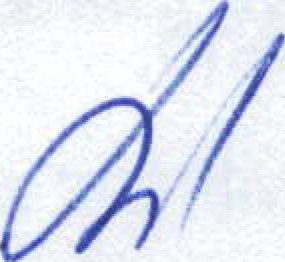 podpis:Hana Bazalováspecialista zákaznického útvarudne 12.03.2024V	inza odběratele:podpis:jméno a příjmení:dne\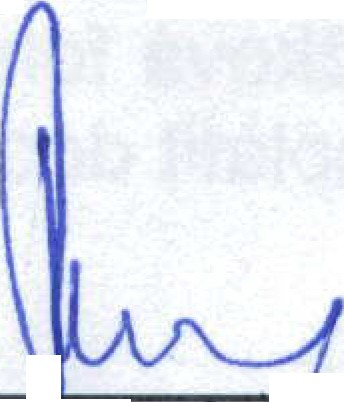 EIı      ,ny ťł „zm(NáČEVAK a.s.DOMOV DúCH0DVaíš'	PLANAKomenského 6, 36226 Horn: Planá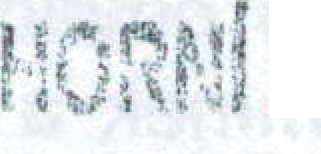 tel.: 380738 11p;' Q     VWNI.ší n n5.›nđNH.CZ IČ: 0...'.z 9      .I Q, 7 ı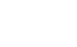 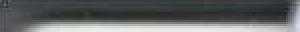 sPříloha č. 1Podmínky ke smlouvě O dodávce vody a O odvádění odpadních vod(dále jen ,,podmínky")l	I. Úvodní ustanoveníTyto podmínky upravují vztahy mezi dodavatelem a odběratelem vznikající při dodávání vody a odvádění odpadníchpříp. srážkových (dále jen ,,odpadních") vod a stávají se přílohou smlouvy o dodávce vody a o odvádění odpadních vod (dále též ,,smlouva") uzavřené mezi dodavatelem a odběratelem v souladu S ustanovením § 8 odst. 6 zákona č. 274/2001 Sb., o vodovodech a kanalizacích pro veřejnou potřebu a o změně některých zákonů (zákon o vodovodech a kanalizacích), v platném znění (dále těl jen ,,zákon o vodovodech a kanalizacích"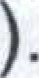 Dodavatel a odběratel se zavazují při plnění smlouvy postupovat v souladu S těmito podmínkami, smlouvou a právními předpisy.Pokud se ustanovení podmínek nebo smlouvy odchyluje od ustanovení právního předpisu, které nemá donucující povahu, má přednost ustanovení těchto podmínek nebo smlouvy. Při rozporu ustanovení podmínek a smlouvy má přednost smlouva.Práva a povinnosti odběratele, zejm. při odečtech a výměnách měřidel, může na Místě samém vykonávat za odběratele jeho zástupce (Člen domácnosti, nájemce a jiný uživatel, správce budovy, vedoucí provozovny apod.), a to aniž by k tomu musel být odběratelem výslovně zmocněn.Smluvní strany se dohodly, že pro případ vzniku jejich vzájemných závazků souvisejících S předmětem smlouvy se použije ceník prací a výkonů, jehož aktuální znění je k dispozici u dodavatele a je též zveřejněno na webových stránkách dodavatele wvvw.cevak.cz.Dodávka vodyDodavatel se zavazuje pro odběratele zajistit dodávku vody Z vodovodu v množství dohodnutém smlouvou, tlaku odpovídajícím zákonu o vodovodech a kanalizacích a jeho prováděcímu předpisu, a v jakosti podle za. č. 258/2000 Sb., o ochraně veřejného zdraví, v platném znění.v případě přerušení nebo omezení dodávky vody Z důvodů na straně odběratele bude dodávka vody obnovena na žádost odběratele, a to podle provozních možností dodavatele, zpravidla do dvou pracovních dnů po odstranění důvodů přerušení nebo omezení dodávky vody a zaplacení náhrady nákladů spojených S přerušením a obnovením dodávky vody, popřípadě též po odstranění důvodů, které k přerušení vedly.Pokud je součástí vodovodní přípojky a vodoměrná sestavy požární obtok, lze ho využívat výhradně pro přímé hašení požáru nebo při požárních revizích, a to výlučně osobou k tomu oprávněnou. Pokud dojde k tomuto využití a v souvislosti S tím k porušení plomby, je odběratel povinen tuto skutečnost bezprostředně po porušení plomby oznámit písemně dodavateli. Pokud tak neučiní, nebo dojde k porušení plomby Z jiných důvodů, je toto porušením smlouvy a dodavatel je oprávněn uplatnit vůči odběrateli smluvní pokutu v souladu S odst. V.1. těchto podmínek.Vodovodní přípojku tvoří úsek potrubí od odbočení Z vodovodního řadu k vodoměru,  a není-li vodoměr, pak kvnitřnímu uzávěru připojeného pozemku nebo stavby. Odbočení S uzávěrem vodovodní přípojky je součástí vodovodu.Odběrateli je zakázáno jakkoli manipulovat S uzávěrem či umožnit manipulaci jinému.Odváděni odpadních vodDodavatel se zavazuje pro odběratele zajistit plynule odvádění odpadních vod kanalizací.V případě přerušení nebo omezeni odvádění odpadních vod Z důvodů na strano odběratele bude odvádění odpadních vod obnoveno na žádost odběratele, a to podle provozních možností dodavatele, zpravidla do dvou pracovních dnů po odstranění důvodů přerušení nebo omezení odvádění odpadních vod a zaplacení náhrady nákladů spojených S přerušením a obnoven in odvádění odpadních vod, popřípadě těž po odstranění důvodů, která k přerušení vedly.Do kanalizace může odběratel vypouštět odpadní vody pouze Z pozemků a staveb specifikovaných ve smlouvě, a to v limitech znečištění a v množství stanoveném v kanalizačním řádu a ve smlouvě. Kanalizační řad je k dispozici na místně příslušném vodoprávním úřadě, u vlastníka kanalizace, u dodavatele  a na webových stránkách dodavateleWWW.C€VaK.CZ.v kanalizačním řádu jsou uvedeny standardní limity znečištění odpadních vod vypouštěných do kanalizace. Tyto standardní limity jsou závazné pro všechny producenty odpadních vod napojené na kanalizaci, pokud nemají S dodavatelem smluvně sjednány limity specifické. Sjednání specifických limitů musí být řešeno dodatkem ke smlouvě a doplněním a schválením přílohy kanalizačního řádu. Dodavatel jakožto provozovatel kanalizace přitom tlakové vypouštění může umožnit jen tehdy, neohrozí-li to provoz ČOV a likvidaci čistírenských kalů. Vypouštění odpadních vod do kanalizace dle specifických limitů je pro konkrétního producenta zpoplatněno cenou vypočtenou v souladu s vyhláškou Č. 428/2001 Sb. v platném znění.Odvádění odpadních vod do kanalizace je možné pouze přes řádně zřízené kanalizační přípojky k tomuto účelu určené. Vypouštění přes uliční vpusti nebo poklopy kanalizačních šachet je zakázáno. V případě, že je kanalizace ukončena čistírnou odpadních vod, není dovoleno vypouštět do této kanalizace odpadní vody přes septiky a čistírny odpadních vod, pokud se nejedna o čistírny odpadních vod k odstranění znečištění, které převyšuje limity znečištění uvedené kanalizačním řádem.Je zakázáno do kanalizace vypouštět závadné látky, které nejsou odpadními vodami, zejména: závadné látky ve smyslu ustanovení § 39 zák. č. 254/2001 Sb., vodní zákon (např. koncentrované ropné látky, ředidla, organickározpouštědla, nátěrové hmoty nebo jiné těkavé, výbušné a hořlavé látky, smažící a fritovací oleje nebo tuky, jedy a žíraviny, posypové a jiné soli, koncentrované silážní šťávy, statková a průmyslová hnojiva, přípravky na ochranu rostlina  hubení  škůdců - pesticidy,  látky  radioaktivní  nebo  infekční  v  koncentrované formě,      látky intenzivně  barevné,     látky  Snadměrným zápachem Či dusivé). Dále je do kanalizace zakázáno vhazovat pevné předměty např. hadry, plasty, láhve,obaly, provazy, injekční stříkačky apod.Některá ujednání týkající se měření dodané vody a odváděných odpadních vodMnožství dodané vody se měří měřidlem ve vlastnictví vlastníka vodovodu, které je stanoveným měřidlem podle zákona č. 505/1990 Sb., o metrologii, v platném znění (dále jen ,,zákon o metrologii"), pokud smlouva nestanoví jinak. Osazení, údržbu a výměnu měřidla provádí provozovatel v souladu s § 16 zákona o vodovodech a kanalizacích.Pokud množství odpadních vod odvedených do kanalizace měří odběratel svým měřidlem, toto měřidlo podléhákontrole posouzení funkční způsobilosti měřicího systému pro měření průtoků a proteklého množství (dále jen,,posouzení funkční způsobilosti") podle zvláštních předpisů, jde-li o nestanovené měřidlo, nebo úřednímu ověření, jde-li o stanovené měřidlo. U nestanovených měřidel je odběratel povinen zajistit pravidelné posouzení funkční způsobilosti měřidla v 6-letých intervalech. Odběratel je povinen zajistit, aby měřidlo mělo platné úřední ověření nebo posouzenífunkční způsobilosti po celou dobu trvání smlouvy. Na vyžádání je odběratel povinen doložit dodavateli protokol o posouzení funkční způsobilosti, vypracovaný úředním měřičem. Posouzení funkční způsobilosti nebo úřední ověření zajišťuje na své náklady odběratel.Pokud je potřeba měřidlo pro měření odvedených odpadních vod do kanalizace dodavatele demontovat za účelem úředního ověření, je odběratel povinen informovat pracovníky dodavatele, kteří jsou povinni ověřit neporušenost plomb a zajistit odečet měřidla. Po osazení měřidla S platným úředním ověřením dojde k jeho zaplombování pracovníky dodavatele na náklady odběratele. Během doby, kdy je měřidlo demontováno, je odběratel oprávněn odvádět odpadnívody pouze po předchozí dohodě S dodavatelem o způsobu stanovení množství odváděné odpadní vody. Unestanoveného měřidla je odběratel povinen před zahájením posouzení funkční způsobilosti měřidla informovat pracovníky dodavatele, kteří jsou povinni zajistit odečet měřidla. Po dokončení posouzení funkční způsobilosti měřidla je odběratel povinen neprodleně informovat pracovníky dodavatele kteří jsou povinni zajistit odečet měřidla a případné zajistit měřidlo či jeho části proti neoprávněné manipulaci. Pokud dodavatel zjistí porušení výše uvedeného postupu, je oprávněn uplatnit vůči odběrateli smluvní pokutu v souladu s odst. V.1. těchto podmínek.Odběratel je povinen umožnit dodavateli na jeho žádost přístup k měřidlu, k přípojce a zařízení vnitřního vodovodu akanalizace. Dodavatel má právo jednotlivé části měřidla zajistit proti neoprávněné manipulaci.Pokud je měřidlo umístěno v šachtě, je odběratel povinen zajistit, aby tato šachta byla přístupná a odvodněná Je-li šachta umístěna na místě veřejnosti přístupném, odběratel má právo po dohodě s dodavatelem šachtu zajistit proti neoprávněnému vniknutí, tím není dotčena povinnost jejího zpřístupňování dodavateli. Pokud vodovodní přípojka, vodoměrná šachta nebo vnitřní vodovod nevyhovují Technickým požadavkům na vnitřní vodovod a vodovodní přípojky a Technickým požadavkům na umístění vodoměru, je odběratel povinen provést v přiměřené lhůtě potřebné úpravy. Technické požadavky na vnitřní vodovod a vodovodní přípojky a Technické požadavky na umístění vodoměru jsou k dispozici u dodavatele a na webových stránkách dodavatele www.cevak.cz.Jakýkoliv zásah do měřidla ze strany jiné než dodavatele je nepřípustný. Odběratel je povinen měřidlo, jeho plomby, hlavní uzávěr vody, přípojku a další technická zařízení zajistit proti neoprávněné manipulaci chránit před poškozením (zejm. před zásahem jiné osoby, působením mechanické síly, ohněm, mrazem apod.) a bez odkladu oznámit dodavateli jejich závady Či závady v měření. Byla-li nefunkčnost nebo poškození měřidla (zvláště mrazem) způsobena nedostatečnou ochranou měřidla odběratelem, hradí újmu a náklady spojené S výměnou měřidla odběratel.Termín odečtu stanovuje dodavatel který odečet měřidla zpravidla provádí. Pokud není měřidlo v době odečtů přístupné, může odběratel provést vlastní odečet měřidla (dále jen ,,samoodečet")„ který předá bez zbytečného odkladu dodavateli. Dodavatel není povinen přijmout opakovaný či sporný samoodečet, v tom případě odečet provede v dohodnutém termínu dodavatel. V případě, že odběratel neunoženi odečet vodoměru či nepředá dodavateli samoodečet, může dodavatel dodávku vody po písemném upozornění přerušit. Odečet měřidla ve vlastnictví odběratele a následnáfakturace jsou prováděny na náklady odběratele.Má-li odběratel pochybnosti o správnosti měření nebo zjistí-li závadu na měřidle vlastníka vodovodu, má právo požádat o jeho přezkoušení. Toto právo lze uplatnit nejpozději při výměně měřidla, jinak toto právo zaniká. Žádost o přezkoušení měřidla nezprošťuje odběratele povinnosti včas zaplatit dlužné vodné a stočné. Dodavatel je povinen zajistit přezkoušení měřidla do 30 dnů ode dne doručení písemné žádosti odběratele, přičemž odběratel je povinen poskytnout provozovateli k odečtu i výměně měřidla nezbytnou součinnost. Odběratel má právo zajistit si na vlastmi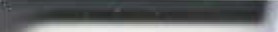 náklady metrologickou zkoušku vodoměru na místě instalace způsobem a za podmínek stanovených v § 16 odst. 4 zákona o vodovodech a kanalizacích. Toto právo musí uplatnit nejpozději před demontáží vodoměru při jeho výměně, jinak není možné metrologickou zkoušku na místě provést.Má-ıi dodavatel pochybnosti o správnosti měření nebo zjistí-li závadu na měřidle ve vlastnictví odběratele, má právo y	požádat o jeho přezkoušení. Odběratel je povinen na základě písemně žádosti dodavatele zajistit do 30 dnů od doručení žádosti přezkoušení měřidla u autorizované zkušebny nebo zajistit provedení posouzení funkční způsobilostiúředním měřičem.Úhrada nákladů na přezkoušení měřidla se řídí § 17 nebo § 19 zákona O vodovodech a kanalizacích, podle druhuměřidla.Jestliže odběratel vodu dodanou vodovodem zčásti spotřebuje bez vypuštění do kanalizace a toto množství je prokazatelně větší než 30m3 za rok, má právo na snížení fakturovaného množství odváděných odpadních vod. Množství odváděné odpadní vody do kanalizace se zjistí buď měřením, nebo odborným výpočtem podle technických propočtů předložených odběratelem a ověřených dodavatelem, pokud se předem smluvní strany nedohodnou jinak.Postupem obdobným postupu uvedenému v ČI. IV. těchto podmínek se postupuje i při osazení jiných měřidel ve vlastních/i odběratele, např. u měřidel, na jejichž základě ponižuje dodavatel odběrateli stočné.Pokud dodavatel zjistí porušení pravidel uvedených v čl. IV. těchto podmínek, je oprávněn odmítnout fakturaci stočného dle měřidla ve vlastnictví odběratele. Fakturace stočného bude poté provedena V souladu se zákonem o vodovodech a kanalizacích (§ 19) a prováděcím předpisem, v e v platném znění.Následky porušení povinnostív případě, že odběratel poruší svou smluvní nebo zákonnou povinnost tím, že při sjednávání smlouvy uvede vědomě nesprávné nebo neúplné údaje, případně později neohlásí změnu těchto údajů, nechrání před poškozením měřidlo, jeho plomby a technická opatření proti manipulaci S měřidlem, manipuluje S měřidlem, nebo uzávěrem vodovodní přípojky nebo manipulaci umožní jinému, poškodí měřidlo nebo jeho plombu, neumožní přístup dodavatele k měřidlu, přípojce a zařízení vnitřního vodovodu nebo kanalizace, neoprávněné odebere vodu nebo neoprávněné vypustí odpadní vody dle zákona o vodovodech a kanalizacích, překročí stanovené limity znečištění odpadních vod, nebo vypouští závadné látky, poruší plombu na požárním obtoku, aniž by tak jednal v souvislosti S hašením požáru nebo při požárních revizích, nedodržel povinnosti uložené v opatření obecné povahy o dočasném užívání pitné vody Z vodovodu pro veřejnou potřebu podle § 15 zákona o vodovodech a kanalizacích, je dodavatel oprávněn uplatnit vůči odběrateli smluvní pokutu, čímž není dotčeno právo dodavatele na náhradu vzniklé Škody v celé jej výši. Základní výše pokuty, pokud se smluvní strany nedohodnou jinak, činí 10.000,- Kč za každý jednotlivý případ při prvním porušení. Při každém dalším porušení téhož ustanovení nebo povinnosti odběratelem v následujících třech letech od předešlého porušení se základní výše pokuty zvyšuje, a to vždy na pětinásobek základní výše pokuty.v případě že dodavatel nezajistí přezkoušení měřidla u autorizované zkušebny do 30 dnů od doručení písemné žádosti odběratele je odběratel oprávněn uplatnit vůči dodavateli smluvní pokutu ve výši 10.000 Kč. Tento nárok nevzniká v případě, že odběratel neposkytne dodavateli potřebnou součinnost pro demontáž měřidla, které je předmětem přezkoušení.v případě, že dodavatel nezašle odběrateli ve lhůtě stanovené reklamačním řádem stanovisko k jeho písemné reklamaci, přičemž reklamace musí být prokazatelně doručena na adresu sídla dodavatele je odběratel oprávněn uplatnit vůči dodavateli smluvní pokutu, čímž není dotčeno právo odběratele na náhradu vzniklé Škody v celé její výši. Výše pokuty, pokud se smluvní strany nedohodnou jinak, činí 2.000,-Kč za každý jednotlivý případ.V případě prodlení kterékoli smluvní strany s plněním peněžitého závazku je smluvní strana která není v prodleníoprávněna vyúčtovat druhé smluvní straně smluvní pokutu ve výši 0,05% Z dlužné částky za každý den prodlení.Ostatní podmokyOdběratel je povinen dodavateli nahradit náklady, které mu vzniknou V souvislosti S upomínáním a vymáháním dluhu zejména náklady osobní a věcné, a odměny vyplacené třetím osobám, a to ve fázi mimosoudního vymáhání ve výši dle platného ceníku dodavatele, který je k dispozici u dodavatele a ve fázi soudního vymáhání ve výši dle rozhodnutí věcně a místně příslušného soudu.Pokud odběratel zmaří doručení doporučené zásilky dodavatele tím, že ji odmítne převzít či tuto nevyzvedne v úložní doba nebo neoznámil dodavateli jinou adresu pro doručování, má se za to, že zásilka je doručena dnem, kdy byla doručovatelem vrácena odesílateli (dodavateli).Dle vzájemné dohody účastníků smlouvy platí, že pokud v době trvání platnosti smlouvy pozbude dodavatel právo uzavírat smluvní vztahy S odběrateli bude mít vlastník vodovodu a kanalizace nebo jím pověřená osoba stejná práva a povinnosti ze smlouvy jako dodavatel, a to okamžikem, kdy se smlouvou projeví souhlas. Pokud svůj souhlas neprojeví, platí smlouva jen mezi stranami, které ji uzavřely.Ochrana osobních údajeInformace O zpracování osobních údajů je přílohou smlouvy a v aktuální verzi je dostupná na webových stránkáchdodavatele wvwv.cevak.cz.V případě, že dodavatel umožňuje odběrateli vyřizovat některá jednání týkající se smluvního vztahu nebo dodávky pitné vody a odvádění odpadních vod prostřednictvím nástrojů na webových stránkách dodavatele nebo zákaznické telefonní linky, jsou zvláštní podmínky týkající se nakládání S osobními údaji uvedeny na webových stránkách dodavatele www.cevak.cz.Ustanovení na ochranu spotřebiteleOdběratel, který je spotřebitelem prohlašuje, že v případě předjímaném ustanovením § 1820 odst. 1 zákona č. 89/2012 Sb., občanský zákoník, .v platném znění (dále jen ,,NOZ"), jej dodavatel před uzavřením smlouvy seznámil se všemi informacemi specifikovanými v tomto ustanovení, když uvedl, že:-- odběratel je povinen hradit zálohy,smlouva je uzavírána na dobu neurčitou a zavazuje smluvní strany po celou dobu jej platnosti,smlouva obsahuje v článku VII. údaje o způsobu určení ceny, přičemž V ceně pro vodné a stočné jsou vždy zahrnuty veškeré daně, poplatky a nakladly,odběratel, který je spotřebitelem, má právo odstoupit od smlouvy, a to ve lhůtě 14 dnů ode dne podpisu smlouvy. Odstoupení od smlouvy musí být písemné a musí být odesláno dodavateli na adresu jeho sídla ve výše uvedené lhůtě. Dodavatel zveřejňuje na svých webových stránkách formulář pro odstoupení od smlouvy (§ 1820 odst. 2 NOZ). Odběratel je oprávněn odstoupit od smlouvy vyplněním a odesláním vzorového formuláře ve výše uvedené lhůtě. Odběratel je V případě odstoupení povinen uhradit cenu za již dodanou vodu a za již poskytnuté služby odvádění odpadních vod,pokud jde o podmínky mimosoudního vyřizování stížností spotřebitelů, jsou uvedeny v reklamačním řádu dodavatele,odběratel je oprávněn obrátit se ohledně mimosoudního řešení sporu na Českou obchodní inspekci, bližší informace o tomto způsobu řešení sporu jsou uvedeny na webových stránkách vvww.coi.cz.Odběratel výslovně uvádí, že žádá dodavatele o zahájení poskytování služeb dle této smlouvy ke dni nabytí účinnostitéto smlouvy. Odběratel nemá právo odstoupit od smlouvy, pokud jde o takto poskytnuté služby.Ustanovení závěrečná1. Tyto podmínky ke smlouvě O dodávce vody a odvádění odpadních vod nabývají účinnosti dne 1.1.2019.ˇ	rPříloha č. 2Reklamační řádOdběratel má právo uplatnit vůči dodavateli odpovědnost za vady a reklamaci:u dodávky vody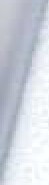 na jakost dodané vodyna množství dodané vodyu odvádění odpadních vododvádění odpadních vod v dohodnutém rozsahu a stanoveným způsobemmnožství odváděných odpadních vod Reklamaci uplatňuje odběratel:písemně na adresu dodavatele' uvedenou ve smlouvě.osobně v sídle dodavatele, v obchodní kanceláři dodavatele nebo na příslušném provozním středisku dodavatele v době vymezené pro veřejnost s tím, že v případě ústně uplatněné reklamace je zaměstnanec dodavatele povinen na vyžádáni sepsat o tomto písemný záznam.telefonicky na tel.: 800 120 112 pouze v případě reklamace jakosti dodávané vody nebo odvádění odpadních vod, kdy může dojít ke Škodě na majetku nebo ohrožení zdraví osob, zaměstnanec dodavatele je povinen na vyžádání sepsat o tomto záznam.Písemná reklamace nebo záznam o reklamaci musí obsahovat:slovní označení ,,reklamace"jméno a příjmení odběrateleadresu odběratelemísto odběru vody nebo vypouštění odpadních vodpopis vady nebo reklamacev případě písemností zaslaných odběratelem na adresu dodavatele, které nebudou obsahovat výše uvedené údaje nezbytné pro řádně uplatnění reklamace, bude odběratel vyzván, aby tyto údaje doplnil. Pokud tak ve stanovené lhůtě neučiní, má se za to, že reklamace je již bezpředmětná.V případě, že nelze vyřídit reklamaci ihned na místě jejího podání (osobní návštěva), je dodavatel povinen zajistit její vyřízení a podání písemné zprávy odběrateli o způsobu jejího vyřízení bez zbytečného odkladu na adresu odběratele. Reklamace musí být vyřízena nejpozději do 30 kalendářních dnů ode dne uplatnění reklamace, pokud se dodavatel s odběratelem nedohodli na delší lhůtě.Odběratel je povinen poskytnout dodavateli nezbytnou součinnost při prošetřování a řešení reklamací, zejména je povinen umožnit přístup k vodoměru za účelem jeho kontroly, odečtu stavu nebo jeho výměny v souvislosti S prověřením jeho funkčnosti. Zúčastnit se osobně odběru kontrolních vzorků nebo tímto pověřit jinou osobu. Za účelem prověření odvádění odpadních vod umožnit přístup pověřeným zaměstnancům dodavatele do připojené nemovitosti a předkládat dodavateli potřebně doklady k prověření správnosti účtovaného množství dodané pitná vody a odvádění odpadních vod. Pokud odběratel neposkytne při vyřizování reklamace dodavateli potřebnou součinnost, není dodavatel termínem pro vyřízení reklamace vázán.Jednotlivé reklamace se řídí následujícími ustanoveními:Zjevná vada jakosti vody (zápach, zákal, barva apod.) musí být reklamována odběratelem nejpozději do 24 hodin odzjištění, ostatní vady jakosti bez zbytečného odkladu po jejich zjištění. Na základě popisu reklamované vady rozhodnepověřený zaměstnanec dodavatele, zda bude proveden kontrolní odběr vzorku vody v dané lokalitě. Při tomtorozhodování vychází Z již provedených a vyhodnocených vzorků vody dodávaných stejným vodovodem V daně lokalitě na základě plánu kontroly pitné vody dle zákona č. 258/2000 Sb. o ochraně veřejného zdraví a o změně některých souvisejících zákonů (dále jen zákon č. 258/2000 Sb.) schváleného orgánem ochrany veřejného zdraví. Odběr kontrolního vzorku zajistí dodavatel bez zbytečného odkladu S tím, že odběr vzorků bude proveden za přítomnosti odběratele nebo jím pověřené osoby na místě odběru vzorku vody pro kontrolu pitná vody stanovených orgánem ochrany veřejného zdraví. Současně dodavatel zajistí provedení rozboru tohoto vzorku v akreditované laboratoři. Pokudodběratel bude trvat na provedení kontrolního odběru vzorku a následném rozboru, přestože mu byl pověřenýmzaměstnancem dodavatele předložen přehled výsledků rozborů vzorků vody v dané lokalitě s tím, že tyto splňovaly hygienické požadavky na pitnou vodu stanovené vyhláškou č. 252/2004 Sb., kterou se stanoví hygienické požadavky na pitnou a teplou vodu a četnost a rozsah kontroly pitné vody nebo povolené orgánem ochrany veřejného zdraví ve smyslu zákona č. 258/2000 Sb. a reklamace bude po provedení rozboru vzorku kvalifikována jako neoprávněná, uhradí odběratel náklady na provedení odběru a rozboru kontrolního vzorku vody.Na základě reklamace množství dodané vody, kdy ze strany odběratele není zpochybňována funkčnost vodoměru a správnost měření, zajistí dodavatel provedení kontrolního odečtu stavu vodoměru, a to za přítomnosti odběratele nebo jím pověřené osoby. Vyhodnocení reklamace bude provedeno bezprostředně po provedení kontrolního opisu stavu vodoměru a porovnání zjištěných údajů S údaji o odběrném místě vedeném dodavatelem.v případě reklamace množství dodané vody Z důvodu pochybnosti o správnosti měření množství dodané vody vodoměrem, zajistí dodavatel na základě písemné žádosti odběratele ve lhůtě do 30 dnů od jejího doručení přezkoušení vodoměru u autorizované zkušebny. Výsledky přezkoušení oznámí dodavatel odběrateli neprodleně písemnou formou.Odběratel má právo dle § 16 odst. 4 zákona č. 274/2001 Sb. zajistit si na vlastní náklady metrologickou zkouškuvodoměru na místě instalace. v případě, že údaje vodoměru splňují požadavky stanovené zvláštním právnímpředpisem hradí náklady spojené S výměnou a přezkoušením vodoměru odběratel. Je-li vodoměr nefunkční hradí náklady spojené S jeho výměnou a přezkoušením provozovatel. Plné znění ustanovení týkajícího se vypořádání nákladů spojených s přezkoušením a výměnou vodoměru je uvedeno v § 17 odst. 4 zákona č. 274/2001 Sb.V případě reklamace odvádění odpadních vod v dohodnutém rozsahu a stanoveným způsobem zajistí dodavatel prošetření reklamace na místě samém za přítomnosti odběratele nebo jím pověřené osoby.v případě reklamace množství odváděných odpadních vod je dodavatel povinen prověřit údaje, na základě kterýchbylo množství stanoveno.Jestliže je s reklamací spojena nutnost vrátit vystavenou fakturu, je odběratel povinen tuto fakturu vrátit dodavateli před uplynutím lhůty splatnosti. Dodavatel je pak povinen podle povahy nesprávnosti faktury vyhotovit fakturu novou. Oprávněným vrácením faktury přestává běžet původní lhůta splatnosti.Vzniknou-li chyby nebo omyly při vyúčtování Z důvodu nesprávného odečtu, početní chyby a podobně, mají odběratel i dodavatel nárok na vyrovnání nesprávně vyúčtovaných částek. Odběratel může uplatnit  reklamaci nejpozději dotermínu splatnosti uvedeného na faktuře. v případě neoprávněné reklamace budou náklady vzniklé dodavatelivyúčtovány odběrateli.Nároky vyplývající Z odpovědnosti za vadyv případě dodávky vody, u které bylo na základě reklamace její jakosti prokázáno, že nevyhovuje stanoveným nebo povoleným požadavkům ve smyslu zákona č. 258/2000 Sb. a zároveň na základě této skutečnosti zakázal orgán ochrany veřejného zdraví používání této vody, má odběratel právo na poskytnutí slevy Z vodného, přičemž výše této slevy bude stanovena individuálně s přihlédnutím k závažnosti vady.v případě oprávněné reklamace množství dodané vody bude postupováno dle § 17 zákona č. 274/2001 Sb., vpřípadě reklamace množství odvedené odpadní vody podle § 19 téhož zákona.V ostatních případech je dodavatel povinen bez zbytečného odkladu na vlastní náklady oprávněnou reklamaci vyřešit,a to odstraněním závadného stavu.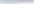 ını     n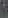 QInformace o zpracování osobních údajů odběratelů,y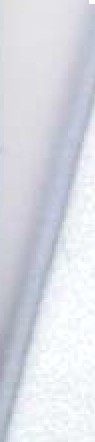 Kdo je správce osobních údajů?Společnost ČEVAK a.s., IČ 60849657, se sídlem Severní 2264/8, 370 10 České Budějovice, zapsaná v obchodnímrejstříku vedeném Krajským soudem v Českých Budějovicích, odd. získává od odběratelů.Či osobní údaje jsou zpracovávány?B, vl. 657, je správcem osobních údajů, kteréZa odběratele se v tomto dokumentu v souladu s § 2 odst. 6 zák. č. 274/2001 Sb., o vodovodech a kanalizacích, považují zejm. vlastníci pozemků nebo staveb připojených na vodovod nebo kanalizaci.Odběrateli jsou subjekty, s nimiž má správce uzavřenu smlouvu o dodávce vody nebo odvádění odpadních vod i ti, s nimiž tato smlouva nebyla uzavřena, pokud splňují zákonně znaky pro odběratele V souladu se zákonem o vodovodech a kanalizacích.	.Jaké osobní údaje správce zpracovává?Správce obvykle zpracovává osobní údaje odběratelů v tomto rozsahu:jméno, příjmení,bydliště, popř. zasílací adresa,datum narození,telefonní číslo,emailová adresa,adresa odběrného msta,číslo bankovního účtu,množství odebrané vody případně další informace o odběru (např. v případě jiného zdroje),informace o množství vypouštěných odpadních vod,podpis.Správce nepožaduje předání osobních údajů nad rozsah nezbytně nutný.v případě, že je se zákazníkem veden telefonický hovor za účelem vyřízení jeho požadavku, může být tento hovor zaznamenáván pro doložení potvrzení žádosti o změnu smlouvy a uložen po dobu trvání smluvního vztahu.Za jakým účelem jsou osobní údaje zpracovávány?Správce získané osobní údaje od svých odběratelů zpracovává zejm. za účelem uzavření smlouvy O dodávce pitné vody nebo odvádění odpadních vod, jejího plnění a změn. Za tímto účelem jsou osobní údaje zpracovávány v listinné formě (smlouva) i v elektronické podobě. Součástí tohoto zpracování jsou i činnosti související S odečty vodoměrů, fakturaci, hlášení porucha a vedením informací o existenci přípojek v geografickém informačním systému.v rámci plnění smluvních závazků může u správce docházet k předávání osobních údajů mezi zaměstnanci správce,avšak pouze Z důvodu plnění tohoto účelu.Správce osobní údaje odběratelů může použít pro ochranu oprávněných zájmů správce, zejm. vymáhání pohledávek. Při vymáhání pohledávek mohou být osobní údaje odběratele předány advokátovi, který vymáhání pohledávky zajišťuje. Na ochranu osobních údajů u advokátů se vztahuje mj. i stavovský předpis, který upravuje povinnost zachovávat mlčenlivost advokátem.Správce osobní údaje odběratelů používá pro plnění svých zákonných povinností, pokud jsou mu takové zákonemuloženy (např. spolupráce S Policií ČR nebo Českou inspekci životního prostředí).Je zpracování osobních údajů zákonné?Správce považuje zpracování osobních údajů za výše uvedenými účely za zákonné a v souladu S nařízením 2016/679 (GDPR), a to konkrétně podle ČI. 6 odst. 1 písm. b), c) a f).Ke zpracování osobních údajů nevyžaduje správce souhlas subjektu osobních údajů. Osobní údaje jsou poskytovány dobrovolně. Bez poskytnutí osobních údajů však nemůže dojít k plnění smlouvy a Z tohoto důvodu je poskytnutí osobních údajů nezbytně.Je správce oprávněn zpracovávat osobní údaje i pro jiný účel?Správce je oprávněn zpracovávat osobní údaje i pro jiný účel, pokud je takové zpracování slučitelně S účely, pro která byly osobní údaje shromážděny a jestliže to jejich povaha nevylučuje. Správce je v takovém případě povinen vyhodnotit zákonnost takového zpracování.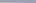 /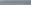 Jsou osobní údaje předávány?Získané osobní údaje odběratelů správce předává pouze orgánům veřejné moci (např. finanční úřad, soud, policie).Správce osobní údaje odběratelů ve výjimečných případech předává nebo zpřístupňuje třetím osobám, které spravují systémy, v nichž jsou údaje uloženy, a to pouze za účelem správy těchto systémů. S těmito osobami má správce vždy uzavřenou smlouvu, která v souladu s právními předpisy vždy obsahuje závazky těchto osob k ochraně osobních údajů a zajištění jejich bezpečnosti. Tyto osoby nejsou oprávněny užívat osobní údaje k jiným účelům.V odůvodněných případech předává správce osobní údaje odběratelů vlastníkovi vodovodu nebo kanalizace, k níž je odběratel připojen, a to za účelem ochrany oprávněných zájmů správce nebo vlastníka sítě.Jiným osobám správce osobní údaje odběratelů bez jejich souhlasu nepředává.Jak dlouho jsou osobní údaje uloženy?Získané osobní údaje správce zpracovává po dobu plnění smluvního závazku. Po skončení plnění smluvního závazku správce osobní údaje ukládá do doby uplynutí zákonných lhůt pro uplatnění práv a nároků, které by se smluvním závazkem mohly souviset, obvykle ne déle než deset let.Jaká jsou práva subjektu osobních údajů? Odběratelé jako subjekty osobních údajů mají právo:na přístup k osobním údajů spočívající v informaci o tom zda jsou jejich osobní údaje zpracovávány a v jakémrozsahu,na opravu zpracovávaných osobních údajů,na výmaz nebo omezení zpracování osobních údajů,vznést námitku proti zpracování.Odběratelé jsou oprávněni obrátit se na dozorový úřad se svou stížností. Dozorovým úřadem je Úřad pro ochranuosobních údajů.Správce osobní údaje odběratelů nezpracovává automatizované. Jak může odběratel kontaktovat správce?Subjekty osobních údajů se pro uplatnění svých práv mohou na správce obrátit prostřednictvím Pověřence pro ochranuosobních údajů.Pověřencem pro ochranu osobních údajů je společnost ENERGIE AG BOHEMIA s.r.o., IČO 63908298, se sídlem Lazarská 11/6, 120 00 Praha 2, přičemž osobou oprávněnou zastupovat pověřence pro ochranu osobních údajů u správce je Mgr. Barbora Veselá, email: poverenec@cevak.cz .